Latin Lover Challenge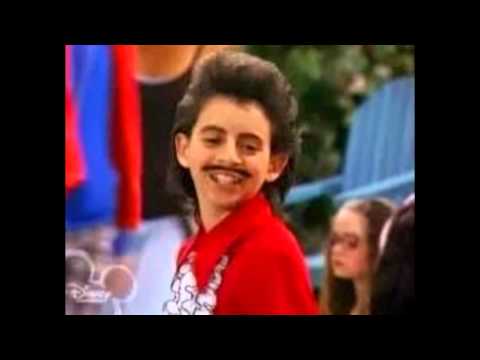 Task : With a partner use your Vocabulary I sheet and your root word sheet to create 6 crazy terms.  As you make up these 6 terms, write them down on a sheet of lined paper with enough space between them that someone could write down a definition.  On a separate piece of paper write down their definitions, this will be the answer key.  Then challenge another group to a showdown.  When each team has found a challenging team, I will start the timer.Example:XEROPTHOSIS = XER/OPTH/OSISMACROSTOMIC = MACRO/STOM/ICBICEPS BRACHII = BI/CEPS (cephal) BRACHII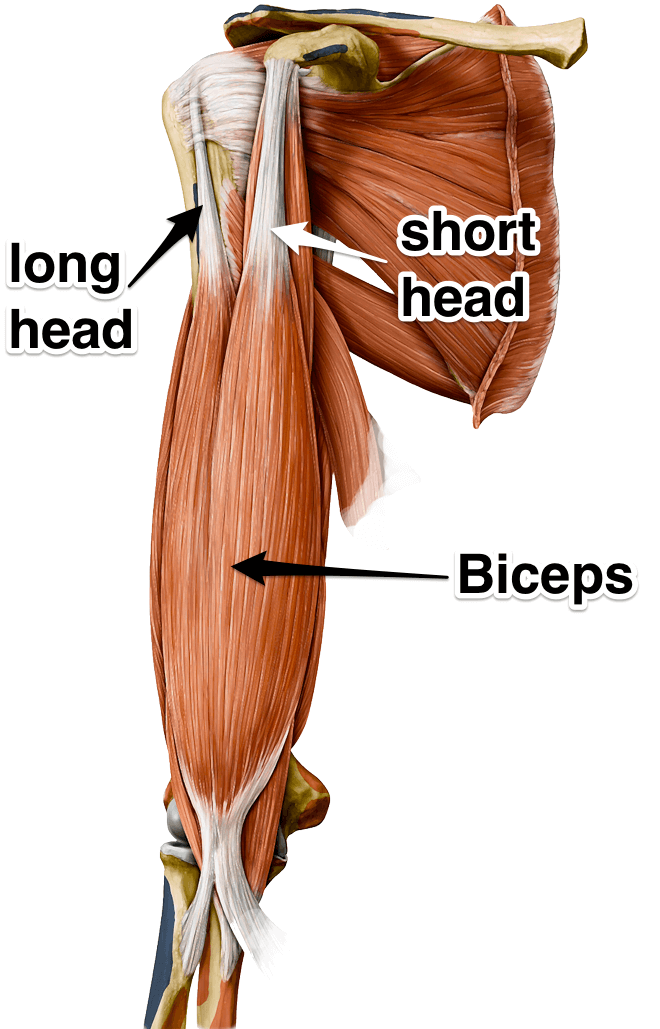 